Памяткародителям о необходимости здорового питания школьникаПолноценное и правильно организованное питание - необходимое условие долгой и полноценной жизни, отсутствия многих заболеваний.Мы, родители, в ответственности за то, как организовано питание наших детей.Правила здорового питания:Ребенок должен есть разнообразные пищевые продукты. Ежедневный рацион ребенка должен содержать около 15 наименований разных продуктов питания. В течение недели рацион питания должен включать не менее 30 наименований разных продуктов питания.Каждый день в рационе питания ребенка должны присутствовать следующие продукты: мясо, сливочное масло, молоко, хлеб, крупы, свежие овощи и фрукты. Ряд продуктов: рыба, яйца, сметана, творог и другие кисломолочные продукты, сыр - не обязательно должны входить в рацион питания каждый день, но в течение недели должны присутствовать 2-3 раза обязательно.Ребенок должен питаться не менее 4 раз в день.7.30. - 8.00. завтрак (дома, перед уходом в школу).10.30. - 11.30. горячий завтрак в школе.14.00. - 15.00. обед в школе или дома.19.00. - 19.30. ужин (дома).Для детей, посещающих ГПД (группу продленного дня), обязательно предусматривается двухразовое или трехразовое питание (в зависимости от времени пребывания в школе).Следует употреблять йодированную соль.В межсезонье (осень-зима, зима-весна) ребенок должен получать витаминно-минеральные комплексы, рекомендованные для детей соответствующего возраста.Для обогащения рационно питания школьника витамином «С» рекомендуем ежедневный прием отвара шиповника.Если у ребенка имеет место дефицит или избыток массы тела, необходима консультация врача для корректировки рациона питания.Рацион питания школьника, занимающегося спортом, должен быть скорректирован с учетом объема физической нагрузки.БУДЬТЕ ЗДОРОВЫ!!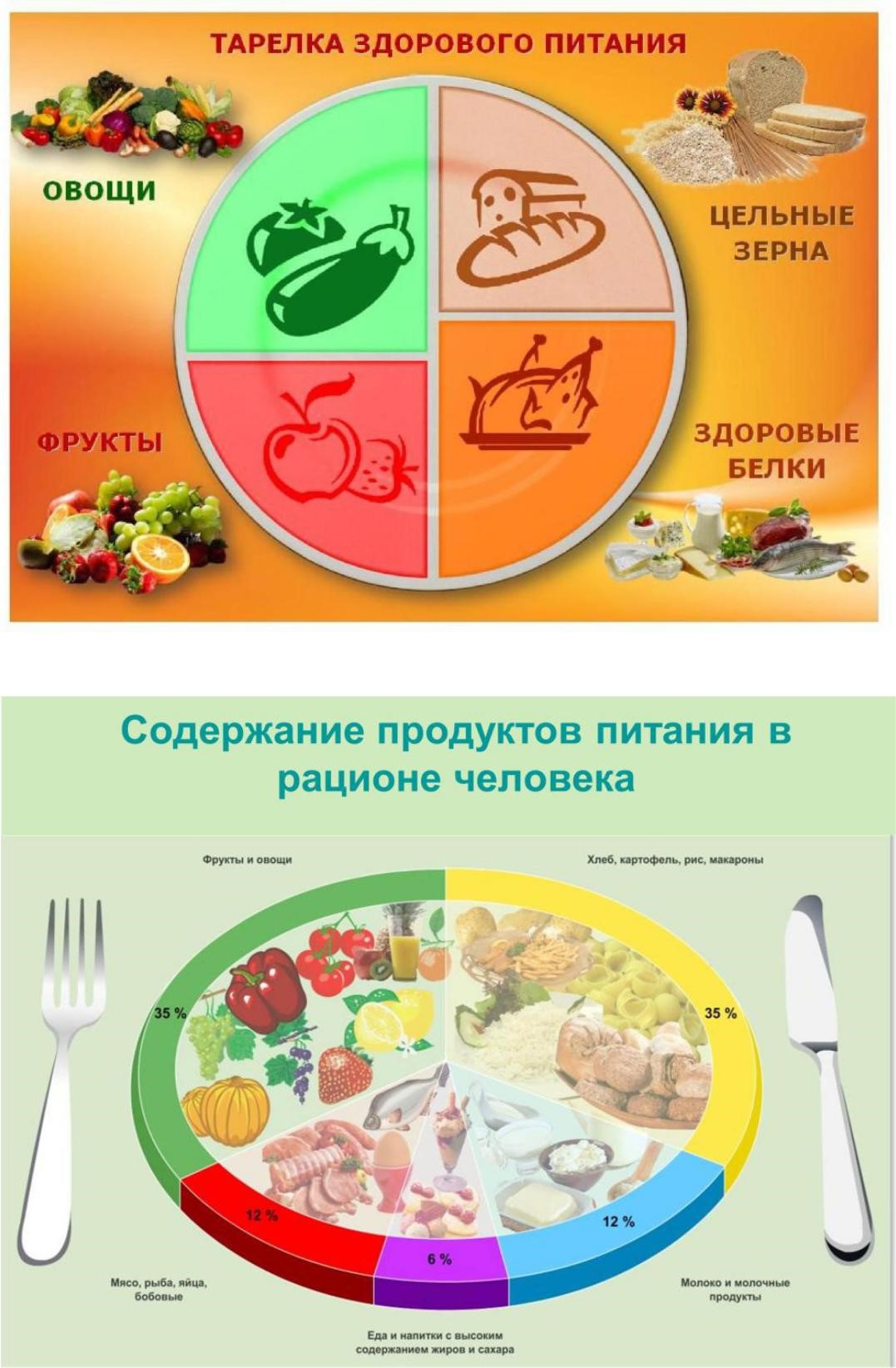 